【品質改善科　基礎コース（数値と言語データの整理法）】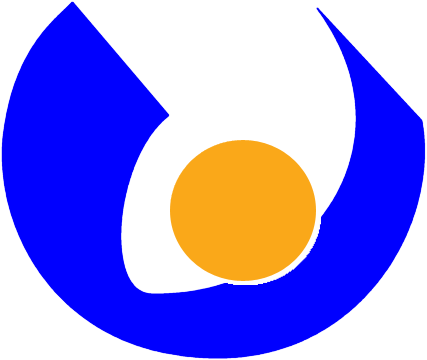 受　講　申　込　書申込日： 令和　　年　　月　　日※　雇用保険被保険者証のコピーが必要になりますので、当該申込書と共に送付をお願いします。申込先：　下記へFAX、E-mailまたは郵送でお申し込み下さい。　一般社団法人 新居浜ものづくり人材育成協会 事務局       〒792-0896　愛媛県新居浜市阿島1丁目5番50号　電話番号： 0897-47-5601 ・　Ｅ-mail： info@niihamagenki.jpファックス番号：　0897-47-5602申込締切日：　令和6年3月29日（金曜日）注意：	申込み多数の場合は調整のうえ、別途、連絡させていただきます。	また、申込みが開講可能人数を下回った場合や講師の都合等で中止となる場合もありますのでご了承ください。フリガナ事業所名所在地連絡担当者名E-Mail:E-Mail:E-Mail:会社連絡先TEL:TEL:TEL:TEL:FAX:FAX:FAX:フリガナフリガナ年令性別卒業学校名卒業学校名雇用保険番号雇用年月日受講者氏名受講者氏名年令性別卒業学校名卒業学校名雇用保険番号雇用年月日備考備考雇用保険番号が無い場合は、「なし」と記入ください。雇用保険番号が無い場合は、「なし」と記入ください。雇用保険番号が無い場合は、「なし」と記入ください。雇用保険番号が無い場合は、「なし」と記入ください。雇用保険番号が無い場合は、「なし」と記入ください。雇用保険番号が無い場合は、「なし」と記入ください。